Многофункциональное дидактическое пособие "Лесная Пирамида".Пирамида формирует у детей представления о  лесе и его обитателях.Дидактическое пособие ориентировано на дошкольников 5-7 лет. Может использоваться на подгрупповых и индивидуальных занятиях по ознакомлению с окружающим миром.Пособие «Лесная Пирамида» многофункциональна:• работа с использованием всех сторон пособия: рассказывание по готовому плану – схеме «Кому нужны деревья в лесу»,• работа по одной из сторон позволяет познакомиться с обитателями леса через отгадывание загадок.Инновационный характер пособия заключается в целесообразном слиянии наглядности (С. Л. Рубинштейн, А. М. Леушина, Л. В. Эльконин, плана высказывания (Л. С. Выготский) и практических действий.Дидактическое – игровое пособие обладает целым рядом несомненных достоинств, позволяющих широко применять данный материал как в практике педагога, так и в семье:• доступность переводит учебную ситуацию в план знакомой и любимой игры, поддерживает положительный эмоциональный фон;• наглядные пособия – это бесценный источник знаний для детей. Ребенок учится сравнивать, находить закономерности. У него развивается наблюдательность, связная речь, интерес к окружающему миру.Для изготовления пирамиды вам потребуется : картон:сама пирамида, в основании пирамиды квадрат (стороны 40см.  высота пирамиды 34 см, обои - желательно однотонные, клей ПВА, ножницы,  картинки.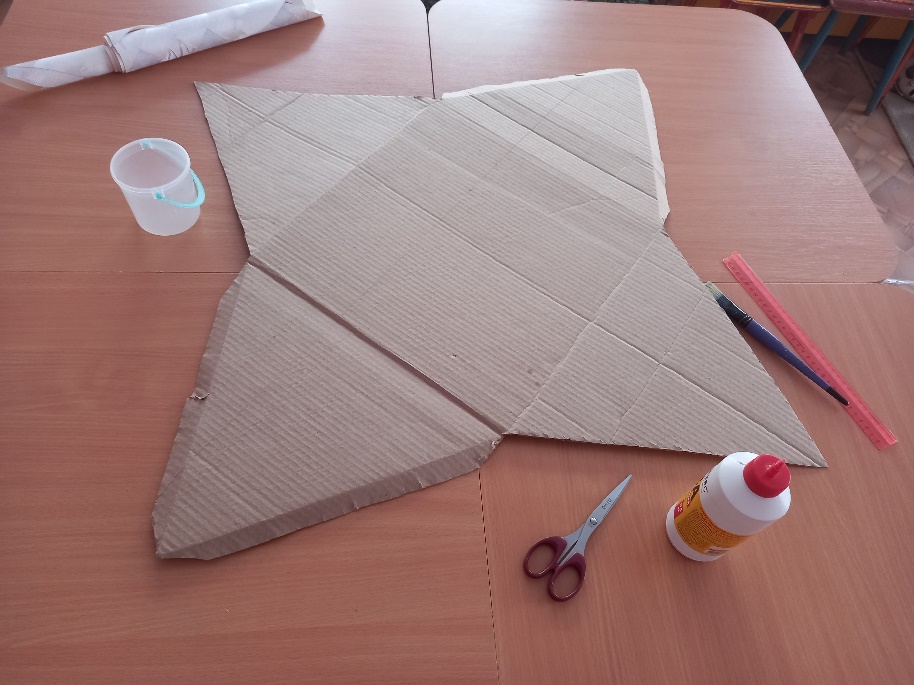 Вырезаем треугольники чуть большего размера сторон пирамиды и квадрат - оклеиваем нашу пирамиду и   на сутки убираем, для того чтобы она просохла. 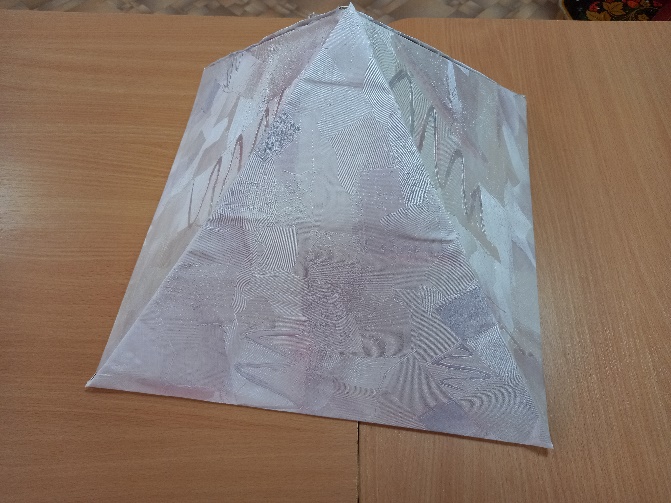 В итоге у меня получилась вот такая пирамидаЯ приготовила нужные для меня картинки, использовав информационно- коммуникационные технологии.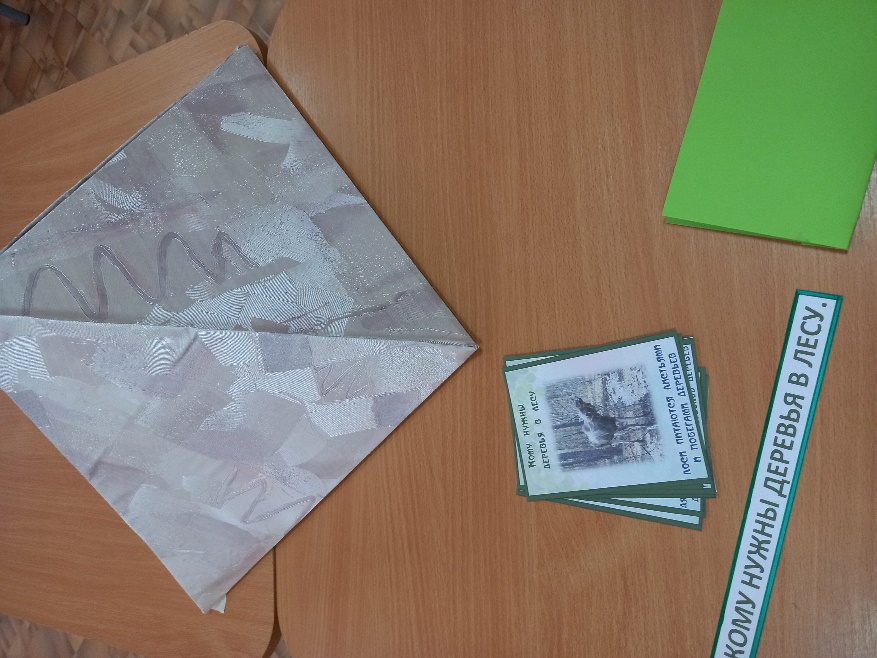 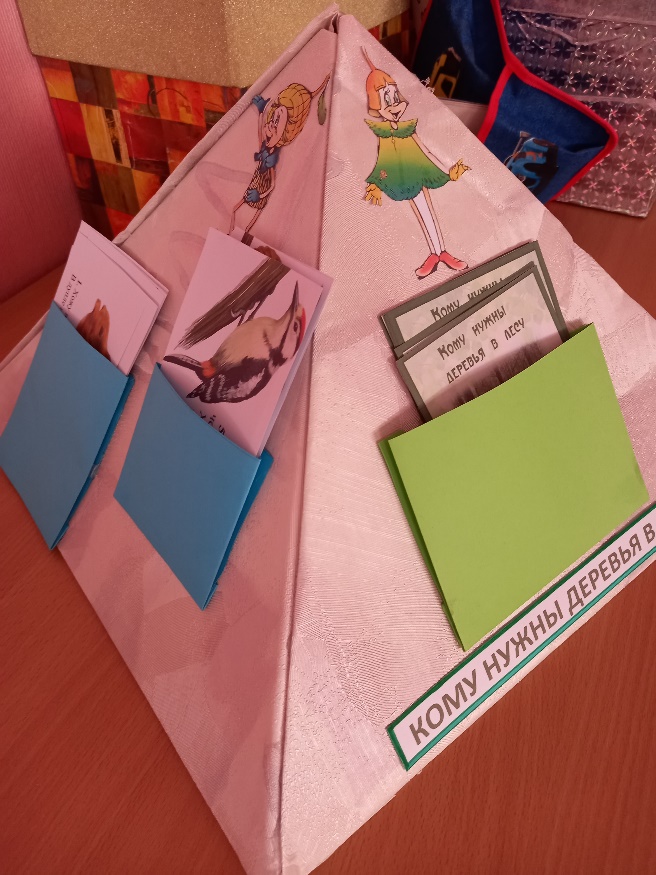 